Ruth King Elementary		September 2022-23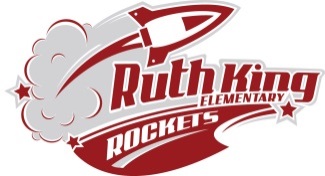 	Grade 3 Supply List Please purchase ONLY materials below to start your child off in September.  Please note that as the school year progresses you may have to replenish some supplies as needed. Please label all items below no matter how small.	25	Sharpened HB quality pencils (Sanford or Dixon)					8	Large Ziplock freezer bags	1	Pair of kids 5” sharp scissors (Fiskars preferably) 	8	large glue sticks (no $ store or play-dough brand)	1	bottle of school white glue 	1 	package of 4 expo whiteboard markers	6	White erasers (White Staedtler or Faber Castell)      1	24 pack Crayola Crayons      1	Sharpened set of pencil crayons	1	12 pack Crayola thick washable markers 	1	12 pack Crayola fine tip washable markers 	1	blank exercise book 23cm x 18cm (no lines - Blue)	1	Interlined exercise book 23cm x 18cm (not half and half)	1	Ruled exercise book 23cm x 18cm (not half and half)	8	Three pronged duotangs– assorted colors	1	Hilroy Studio Coil 35.6 X 27.9 cm Scrapbook	1	Double pocket plastic folder for carrying notices home (no prongs)	1	pair of runners (NO Black Soles) 	1	In case of wet/muddy accidents a change of clothing in a labeled ziplock bag	1	Backpack or school bag – large enough for a lunch, water bottle, books etc.        1	Water bottle with lid (non-spill)        2	Boxes for holding pencils (approx. 3”x6”x9”) to fit in school desksAdditional supplies maybe requested once your child is assigned to a class.  The cost will be under $10.00